Thursday, 25 March 2021Dear Parent/Carer,The Department for Education has required changes to Relationships and Sex Education (RSE) and all schools will be required to comply with the updated expectations. This means that we’ll be reviewing our RSE curriculum and policy so we can be sure our RSE provision is appropriate for our pupils based  on their:AgePhysical and emotional maturityReligious and cultural backgroundsSpecial educational needs and/or disabilitiesWe need your feedback to help us do this.Here’s how you can help:We will be running a virtual focus group on Monday 29th March at 7pm. If you’d like to participate, please email office@waseleyhills.worcs.sch.uk or call the school office on 0121 453 5211 before 12 midday on Friday 26th March. This is so that we can send out details to enable you to join the meeting. The focus group meeting should take no more than 1 hour.Additionally, you can share your views on the RSE curriculum directly through the survey link below.  This will take approximately seven minutes to complete, and will be open until Thursday 1st April.https://forms.office.com/r/YedRdxpWX0 To help you understand the curriculum requirements we need to meet, please do take a look at the enclosed summary of what all pupils are expected to know by the end of secondary school. If you’re joining a focus group meeting, please read this before the meeting. Thank you for your time.Yours sincerely,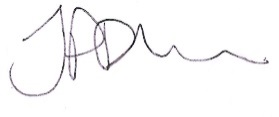 James NelsonAssistant Headteacher